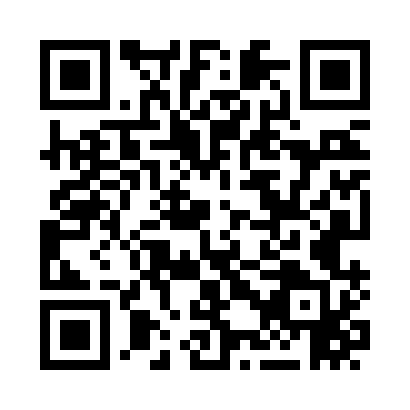 Prayer times for Majors Place, Nevada, USAMon 1 Jul 2024 - Wed 31 Jul 2024High Latitude Method: Angle Based RulePrayer Calculation Method: Islamic Society of North AmericaAsar Calculation Method: ShafiPrayer times provided by https://www.salahtimes.comDateDayFajrSunriseDhuhrAsrMaghribIsha1Mon3:425:1712:424:398:089:422Tue3:435:1712:434:398:089:423Wed3:445:1812:434:398:089:414Thu3:455:1812:434:398:079:415Fri3:455:1912:434:398:079:416Sat3:465:1912:434:398:079:407Sun3:475:2012:434:398:079:408Mon3:485:2112:444:398:069:399Tue3:495:2112:444:398:069:3810Wed3:505:2212:444:408:059:3811Thu3:505:2312:444:408:059:3712Fri3:515:2312:444:408:059:3613Sat3:525:2412:444:408:049:3514Sun3:535:2512:444:408:049:3515Mon3:545:2612:444:408:039:3416Tue3:565:2612:454:398:029:3317Wed3:575:2712:454:398:029:3218Thu3:585:2812:454:398:019:3119Fri3:595:2912:454:398:009:3020Sat4:005:2912:454:398:009:2921Sun4:015:3012:454:397:599:2822Mon4:025:3112:454:397:589:2723Tue4:035:3212:454:397:579:2624Wed4:055:3312:454:397:579:2525Thu4:065:3412:454:387:569:2326Fri4:075:3412:454:387:559:2227Sat4:085:3512:454:387:549:2128Sun4:095:3612:454:387:539:2029Mon4:115:3712:454:377:529:1830Tue4:125:3812:454:377:519:1731Wed4:135:3912:454:377:509:16